Summary 1: Functions and DomainsFunction: a rule that assigns to every number x from the domain D exactly one value y or f(x) in the range R.Domain: all numbers that you can plug in to a function legally. Usually involves solving an equation or an inequality.Range: all outcomes  from a function. Usually hard to find.Functions are best given in algebraic form or by showing their graph.Example: Domain of We need . To solve an inequality, first solve equality, then use test numbers on the number line:so that 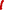 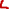 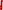 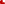 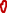 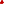 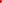 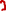 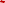 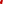 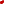 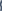 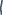 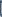 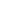 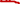 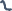 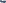 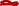 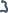 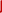 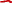 Domain 